Case Study 2: Group Projects are the Worst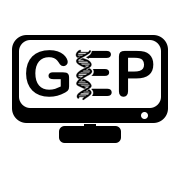 Katie M. SandlinDr. Cooper assigned Raj and Bernadette to work together to annotate the sv gene in Drosophila simulans. The gene in D. melanogaster has 7 unique coding isoforms and 15 unique coding exons (CDS’s) which is likely similar to what they must annotate in D. simulans. Neither Raj nor Bernadette can stay after class to work together because they each have another class right after Dr. Cooper’s lecture, so Bernadette suggests that each of them annotate half of the isoforms (i.e., Bernadette will annotate isoforms A, C, D, and F and Raj will annotate isoforms G, H, and I) and they’ll document their results on a shared Google Sheet. Raj had a midterm the day after the Annotation Form was due, so he was not able to review Bernadette’s data before the assignment was submitted. When Raj was able to check Bernadette’s work, it was obvious that she copied Raj’s work for all her isoforms by duplicating his coordinates and simply changing the isoform names.1. What is the action or inaction that is the cause for concern?2. Who are the stakeholders, how might they be affected, and what are the possible consequences?3. Are there any laws, regulations, or unwritten disciplinary standards that may apply?4. What actions would you recommend for the stakeholders in the short term and in the long term?